O B J E D N Á V K Ačíslo :  OBJ/59/2024ObjednatelObjednatelIČO:IČO:00090719DIČ: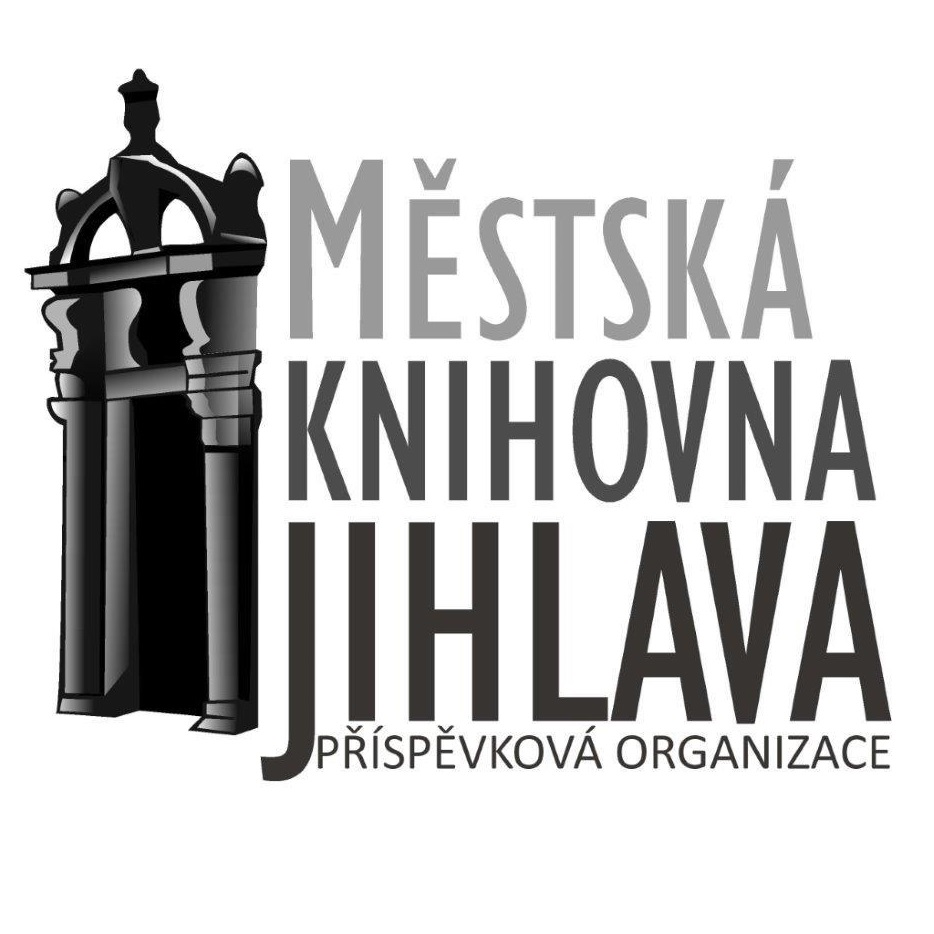 Městská knihovna Jihlava, příspěvková organizaceMěstská knihovna Jihlava, příspěvková organizaceMěstská knihovna Jihlava, příspěvková organizaceMěstská knihovna Jihlava, příspěvková organizaceMěstská knihovna Jihlava, příspěvková organizaceMěstská knihovna Jihlava, příspěvková organizaceMěstská knihovna Jihlava, příspěvková organizaceMěstská knihovna Jihlava, příspěvková organizaceMěstská knihovna Jihlava, příspěvková organizaceMěstská knihovna Jihlava, příspěvková organizaceMěstská knihovna Jihlava, příspěvková organizaceMěstská knihovna Jihlava, příspěvková organizaceMěstská knihovna Jihlava, příspěvková organizaceHluboká 109/1Hluboká 109/1Hluboká 109/1Hluboká 109/1Hluboká 109/1Hluboká 109/1Hluboká 109/1Hluboká 109/1586 01  Jihlava586 01  Jihlava586 01  Jihlava586 01  Jihlava586 01  Jihlava586 01  JihlavaDodavatelDodavatelIČO:24745391DIČ:CZ24745391Edenred CZ s.r.o.Edenred CZ s.r.o.Edenred CZ s.r.o.Edenred CZ s.r.o.Edenred CZ s.r.o.Edenred CZ s.r.o.Bankovní spojeníBankovní spojeníPernerova 691/42Pernerova 691/42Pernerova 691/42Pernerova 691/42Pernerova 691/42Pernerova 691/42Číslo účtuČíslo účtu1466105319/08001466105319/08001466105319/08001466105319/08001466105319/0800186 00  Praha 8186 00  Praha 8186 00  Praha 8186 00  Praha 8186 00  Praha 8186 00  Praha 8Objednáváme:Objednáváme:Objednáváme:stravenky á 140 Kč, 480 ks, cena 68 419,68 Kčstravenky á 140 Kč, 480 ks, cena 68 419,68 Kčstravenky á 140 Kč, 480 ks, cena 68 419,68 Kčstravenky á 140 Kč, 480 ks, cena 68 419,68 Kčstravenky á 140 Kč, 480 ks, cena 68 419,68 Kčstravenky á 140 Kč, 480 ks, cena 68 419,68 Kčstravenky á 140 Kč, 480 ks, cena 68 419,68 Kčstravenky á 140 Kč, 480 ks, cena 68 419,68 Kčstravenky á 140 Kč, 480 ks, cena 68 419,68 Kčstravenky á 140 Kč, 480 ks, cena 68 419,68 Kčstravenky á 140 Kč, 480 ks, cena 68 419,68 Kčstravenky á 140 Kč, 480 ks, cena 68 419,68 KčObjednáváme : stravenky pro zaměstnance, 480 ks á 140 Kč, cena 68 419,68 KčObjednáváme : stravenky pro zaměstnance, 480 ks á 140 Kč, cena 68 419,68 KčObjednáváme : stravenky pro zaměstnance, 480 ks á 140 Kč, cena 68 419,68 KčObjednáváme : stravenky pro zaměstnance, 480 ks á 140 Kč, cena 68 419,68 KčObjednáváme : stravenky pro zaměstnance, 480 ks á 140 Kč, cena 68 419,68 KčObjednáváme : stravenky pro zaměstnance, 480 ks á 140 Kč, cena 68 419,68 KčObjednáváme : stravenky pro zaměstnance, 480 ks á 140 Kč, cena 68 419,68 KčObjednáváme : stravenky pro zaměstnance, 480 ks á 140 Kč, cena 68 419,68 KčObjednáváme : stravenky pro zaměstnance, 480 ks á 140 Kč, cena 68 419,68 KčObjednáváme : stravenky pro zaměstnance, 480 ks á 140 Kč, cena 68 419,68 KčObjednáváme : stravenky pro zaměstnance, 480 ks á 140 Kč, cena 68 419,68 KčObjednáváme : stravenky pro zaměstnance, 480 ks á 140 Kč, cena 68 419,68 KčObjednáváme : stravenky pro zaměstnance, 480 ks á 140 Kč, cena 68 419,68 KčObjednáváme : stravenky pro zaměstnance, 480 ks á 140 Kč, cena 68 419,68 KčObjednáváme : stravenky pro zaměstnance, 480 ks á 140 Kč, cena 68 419,68 KčV  JihlavěV  JihlavěDne:23.04.2024Vyřizuje:Ivana HromádkováTelefon:565597850E-mail:ekonom@knihovna-ji.czPotvrzenou objednávku vraťte na výše uvedenou adresuPotvrzenou objednávku vraťte na výše uvedenou adresu